  Room 162A      Alycia.Roach@whcsd.org       216.336.6670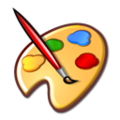 Art II is filled with projects and activities that will refine your critical thinking habits, continue your collaborative participation, and develop your own artistic style. We will focus our further knowledge and application of art creation through the Elements and Principles of Art.  Prerequisite:  C or higher in Art I or written permission from instructor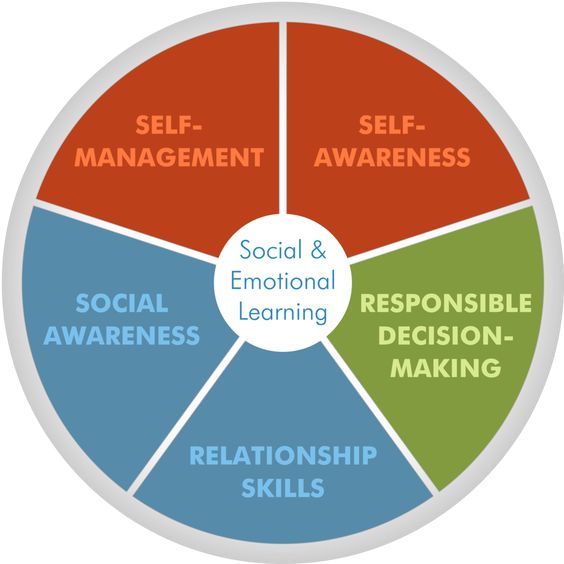 Actions are choices; choose wisely.  For every actions there is an opposite or equal reaction.  This means is you act positively there will be positive consequences and vice versa. Respect others, always.  This is where I will say to be nice or be quiet.  All guests, substitute teachers, and students will be treated with kindness and respect.  If you want respect, be respectful.Tools will be used, cleaned, and put away properly.  The tools of art will differ as well as safety requirements.  Be careful and mindful about the supplies that are provided to you by the WHCSD and Mrs. Roach.  Grading Projects (exercises, preparatory activities, in class work) 70% Summative Assessment (tests, quizzes, etc.) 20%Final Exam 10% (at the end of each semester)ART II Skills and Techniques learned and applied through project-based learning.Self-Portrait Drawing, Correct Proportions, Shading, Blending, Color theory, Painting, Grid Transfer Method, Surreal Perspective, Advanced Negative Space drawing, Mixed Media Collage, 3-D Sculpture (recycled materials)Personal Style Development, Creative Planning, Problem Solving, Pencil Drawing Pen / Marker Drawing Exploring Shapes, Painting Abstract Art, Colored Pencils, Techniques Color Blending, Observational Drawing, Watercolor and watercolor effects, Adding Value and different Value Techniques, Line DrawingsMulti-color Stipple, Implied Texture Drawing Techniques, Clay Construction, Color Chalk pastels, Acrylic Paint